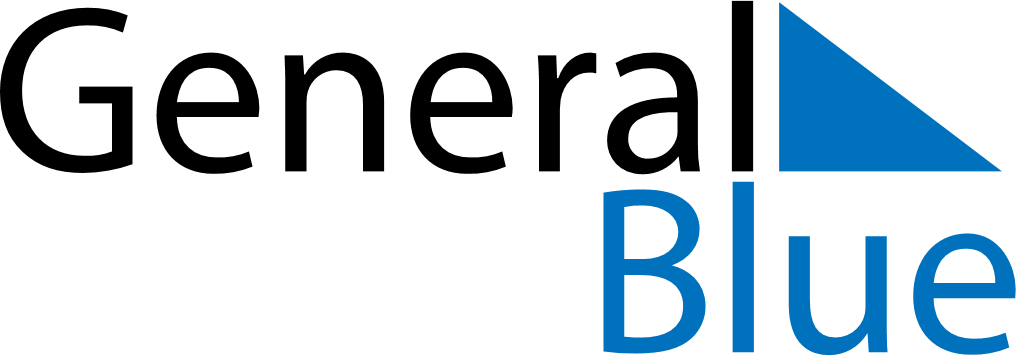 February 2018February 2018February 2018New ZealandNew ZealandMONTUEWEDTHUFRISATSUN1234567891011Waitangi Day1213141516171819202122232425262728